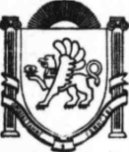 АДМИНИСТРАЦИЯ ЗЫБИНСКОГО СЕЛСЬКОГО ПОСЕЛЕНИЯБЕЛОГОРСКИЙ РАЙОН РЕСПУБЛИКА КРЫМ                 ПОСТАНОВЛЕНИЕ                      20  декабря  2016 г                                                  с. Зыбины                   	           № 164Об утверждении Методики прогнозирования поступления доходов в бюджет Зыбинского сельского поселенияВ соответствии с пунктом 1 статьи 160.1 Бюджетного кодекса Российской Федерации, Постановлением Правительства РФ от 23 июня 2016 г. № 574 «Об общих требованиях к методике прогнозирования поступлений доходов в бюджеты бюджетной системы Российской Федерации», Администрация Зыбинского сельского поселения  ПОСТАНОВЛЯЕТ:1. Утвердить Методику прогнозирования поступления доходов в бюджет Зыбинского сельского поселения согласно приложению.2. Обнародовать настоящее постановление на официальной странице муниципального образования Зыбинское сельское поселение Белогорского района на портале Правительства Республики Крым rk.gov.ru в разделе «Белогорский район. Муниципальные образования района. Зыбинское сельское поселение» и на информационном стенде в здании администрации Зыбинского  сельского поселения по адресу: с. Зыбины ул. Кирова, 13.   Настоящее постановление подлежит официальному опубликованию (обнародованию) в установленном порядке.3 Постановление вступает в силу с момента подписания .4 Контроль за исполнением настоящего постановления оставляю за собой.Глава администрации Зыбинского  сельского поселения                                                                            Т.А. КнижникПриложениек постановлению администрации Зыбинского сельского поселенияот 20 декабря  2016г. № 164Методика прогнозирования поступления доходов в бюджет Зыбинского сельского поселения1. ОБЩИЕ ПОЛОЖЕНИЯ1.1. Настоящая Методика прогнозирования поступления доходов в бюджет Зыбинского сельского поселения разработана в целях максимальной мобилизации доходов бюджета с учетом направлений бюджетной и налоговой политики.Прогнозирование налоговых и неналоговых доходов бюджета осуществляется в соответствии с действующим бюджетным и налоговым законодательством Российской Федерации, а также нормативными правовыми актами Республики Крым и Зыбинского  сельского поселения.1.2. Главный администратор доходов разрабатывает методику прогнозирования по всем кодам классификации доходов, закрепленным за соответствующим главным администратором доходов согласно правовому акту о наделении его соответствующими полномочиями.1.3. Методика прогнозирования по каждому виду доходов содержит:а) описание всех показателей, используемых для расчета прогнозного объема поступлений с указанием источника данных для соответствующего показателя;б) характеристику метода расчета прогнозного объема поступлений.1.4. Основой прогнозирования доходов являются:а) показатели прогнозов социально-экономического развития района и поселения на очередной год и на плановый период;б) ожидаемый объем поступления налогов в текущем финансовом году;в) индексы-дефляторы изменения макроэкономических показателей, по прогнозу социально-экономического развития района и поселения на очередной финансовый год и на плановый период;г) данные о поступлении налогов за год, предшествующий текущему финансовому году, и за отчетный период текущего финансового года;д) данные о недоимке по налогам на последнюю отчетную дату;е) данные о предоставлении налоговых льгот за год, предшествующий текущему финансовому году;ж) данные налоговой отчетности о налогооблагаемой базе на последнюю отчетную дату.II. ПРОГНОЗИРОВАНИЕ ПО ВИДАМ ДОХОДОВ2.1. Налоговые доходы бюджетаНалог на доходы физических лицПрогнозирование налога на доходы физических лиц производится с учетом главы 23 «Налог на доходы физических лиц» Налогового кодекса Российской Федерации по фонду оплаты труда и других показателей, используемых для определения сумм налоговых вычетов.Расчет прогнозируемой суммы налога производится по следующей формуле:П = (ФОТ - В - Л) x Ст, гдеП - прогнозируемая сумма налога, поступающая в бюджет сельского поселения;ФОТ - прогнозируемый фонд оплаты труда;В - налоговые вычеты;Л - прочие доходы, включаемые в фонд оплаты труда, не подлежащие налогообложению в соответствии с федеральным законодательством;Ст - ставка налога.Налог на имущество физических лицНалог на имущество физических лиц прогнозируется в соответствии с главой 32 «Налог на имущество физических лиц» Налогового кодекса Российской Федерации исходя из данных об кадастровой стоимости имущества, признаваемого объектом налогообложения (жилые дома, квартиры, дачи, гаражи и иные строения, помещения и сооружения), и ставок налога на строения, помещения и сооружения, установленных нормативными правовыми актами представительных органов Зыбинского сельского поселения в зависимости от суммарной кадастровой стоимости, типа использования и иных критериев в пределах ставок, установленных Законом Российской Федерации от 04.10.2014г. №284-ФЗ.С 2015года с внесением изменений в часть вторую Налогового кодекса налоговая база в отношении объектов налогообложения определяется исходя из кадастровой стоимости.Расчет налога производится по следующей формуле:Н = (Пр - Л) x К x Ст. ср., гдеН - прогнозируемая сумма налога;Пр - прогнозируемая стоимость имущества;Л - льготируемая стоимость имущества, установленная законодательством;К - коэффициент, учитывающий изменение прогнозируемой облагаемой налогомстоимости имущества и льгот по налогу, установленных законодательством;Ст. ср. - средняя ставка налога за базовый период.Земельный налогЗемельный налог прогнозируется в соответствии с главой 31 «Земельный налог» Налогового кодекса Российской Федерации исходя из налоговой базы, определяемой как кадастровая стоимость земельных участков, признаваемых объектом налогообложения (с учетом налоговых льгот), и ставок, устанавливаемых нормативными правовыми Зыбинского  сельского поселения.Расчет налога производится по следующей формуле:Н = Пр x Ст ср, гдеН - прогнозируемая сумма налога;Пр - прогнозируемая кадастровая стоимость земельных участков, признаваемых объектом налогообложения (с учетом налоговых льгот);Ст ср - средняя ставка налога.Государственная пошлинаПрогнозирование поступлений государственной пошлины осуществляется в соответствии с главой 25.3. «Государственная пошлина» Налогового кодекса Российской Федерации, исходя из динамики поступлений, сложившейся за последние три отчетных года, предшествующих расчетному, оценки исполнения в году, предшествующем расчетному, с учетом прогнозов главных администраторов государственной пошлины, зачисляемой в местный бюджет в соответствии с Бюджетным кодексом Российской Федерации.Прогнозирование государственной пошлины производится по следующей формуле:Пгос = (Ф х КТ) + Д, гдеПгос - сумма госпошлины, прогнозируемая к поступлению в бюджет сельского поселения, в прогнозируемом году;Ф - фактические поступления госпошлины в бюджет сельского поселения в отчетном году;КТ - коэффициент, характеризующий динамику поступлений в текущем году по сравнению с отчетным годом;Д - дополнительные (+) или выпадающие (-) доходы бюджета сельского поселения по госпошлине в прогнозируемом году, связанные с изменениями налогового и бюджетного законодательства.2.2. Неналоговые доходыПрогноз неналоговых доходов бюджета Зыбинского  сельского поселения на очередной финансовый год и на плановый период рассчитывается главными администраторами доходов с учетом динамики поступлений соответствующих доходов.Арендная плата за земельные участкиПрогнозные поступления арендной платы за землю в местный бюджет рассчитываются по следующей формуле:N = Нп + Вп , гдеN - прогноз поступления арендной платы за землю в местный бюджет ;Нп - сумма начисленных платежей по арендной плате за землю в бюджет Зыбинского  сельского поселения;Вп - оценка выпадающих (дополнительных) доходов от сдачи в аренду земли в связи с выбытием (приобретением) объектов аренды (продажа (передача) земельных участков, заключение дополнительных договоров, изменение видов целевого использования и др.).Доходы от сдачи в аренду имущества, находящегося в оперативном управлении органов управления сельских поселений и созданных ими учреждений (за исключением имущества муниципальных бюджетных и автономных учреждений)Прогнозные показатели доходов местного бюджета от сдачи в аренду имущества, находящегося в оперативном управлении муниципальных органов управления и созданных ими учреждений и в хозяйственном ведении муниципальных унитарных предприятий, рассчитываются по формуле:N = Нп x К + Вп, гдеN - прогноз поступления доходов от сдачи в аренду имущества в бюджет;Нп - сумма начисленных платежей по арендной плате за недвижимое имущество в местный бюджет ;Вп - оценка выпадающих (дополнительных) доходов от сдачи в аренду имущества муниципального образования в связи с выбытием (приобретением) объектов недвижимости (продажа (передача) имущества, заключение дополнительных договоров, изменение видов целевого использования и др.);К - коэффициент индексации базовой ставки арендной платы за 1 кв. м нежилых помещений.Доходы от продажи материальных и нематериальных активовПрогноз доходов от продажи материальных и нематериальных активов производится на основании Прогнозного плана приватизации муниципального имущества на очередной финансовый год и плановый период.Прогноз поступлений от продажи муниципального имущества в бюджет Зыбинского  сельского поселения определяется по следующей формуле:N = Vпр где:N - прогноз поступлений доходов от продажи муниципального имущества в бюджет Зыбинского  сельского поселения;Vпр - показатель, учитывающий объем продаж имущества;Прогноз доходов от продажи земельных участков производится на основании прогнозов продаж земельных участков, находящихся в государственной собственности до ее разграничения, на очередной финансовый год и плановый период.Прогноз поступлений от продажи земельных участков в бюджет Зыбинского  сельского поселения определяется по следующей формуле:N = Vпр x К, где:N - прогноз поступлений доходов от продажи земли в бюджет Зыбинского  сельского поселения;Vпр - показатель, учитывающий объем продаж земельных участков;К - коэффициент, учитывающий индексацию нормативной цены земли.Доходы от перечисления части прибыли, остающейся после уплаты налогов и иных обязательных платежей муниципальных унитарных предприятийОбъем поступлений рассчитывается на основании прогноза главного администратора доходов исходя из ожидаемой суммы прибыли муниципальных унитарных предприятий, остающейся после уплаты налогов и иных обязательных платежей, и норматива отчислений в бюджет Зыбинского  сельского поселения в размере, установленном решением сельского совета.Штрафы, санкции, возмещение ущербаПрогноз поступлений штрафных санкций на очередной финансовый год и плановый период рассчитывается исходя из ожидаемого поступления в году, предшествующем планируемому, с применением коэффициента дефлятора на планируемый период.